§10155.  Advisory Board for the Licensing of TaxidermistsThe Advisory Board for the Licensing of Taxidermists is established by Title 5, section 12004‑I, subsection 23‑A and referred to in this section as "the board."  [PL 2003, c. 414, Pt. A, §2 (NEW); PL 2003, c. 614, §9 (AFF).]1.  Membership.  Members of the board must be residents of the State.  The board consists of the following 4 members:A.  Two employees of the department, appointed by the commissioner, one of whom may be a retired employee who has experience in taxidermy; and  [PL 2011, c. 533, §1 (AMD).]B.  Two licensed taxidermists with expertise in the art of taxidermy, appointed by the Governor.  [PL 2011, c. 533, §1 (AMD).]C.    [PL 2011, c. 533, §1 (RP).][PL 2011, c. 533, §1 (AMD).]2.  Term.  The term of office for members of the board is 3 years, except that the terms must be staggered to the extent possible.  Appointments for terms of less than 3 years may be made in order to stagger the terms.  Upon expiration of a member's term, that member shall serve until a qualified successor is appointed.  The successor's term is 3 years from the date of the expiration, regardless of the date of appointment.  A vacancy in the office of a member is filled by the appointing authority for that position for the unexpired term.  The department members may be removed by the commissioner for cause.  All other members may be removed by the Governor for cause.[PL 2003, c. 414, Pt. A, §2 (NEW); PL 2003, c. 614, §9 (AFF).]3.  Staff assistance.  The department shall provide staff assistance as necessary.[PL 2003, c. 414, Pt. A, §2 (NEW); PL 2003, c. 614, §9 (AFF).]4.  Duties.  The board shall advise the commissioner regarding implementation of sections 10909, 12952, 12953 and this section and any related rules and shall assist in the development and conduct of examinations.[PL 2003, c. 414, Pt. A, §2 (NEW); PL 2003, c. 614, §9 (AFF).]5.  Quorum.  Three members of the board constitute a quorum for the transaction of business.[PL 2003, c. 414, Pt. A, §2 (NEW); PL 2003, c. 614, §9 (AFF).]6.  Compensation.  All members of the board except state employees are entitled to receive compensation as provided in Title 5, chapter 379.[PL 2003, c. 614, §9 (AFF); PL 2003, c. 655, Pt. B, §33 (AMD); PL 2003, c. 655, Pt. B, §422 (AFF).]7.  Rules.  The commissioner may adopt rules to implement the provisions of this section.  Rules adopted pursuant to this subsection are routine technical rules as defined in Title 5, chapter 375, subchapter 2‑A.[PL 2003, c. 655, Pt. B, §34 (NEW); PL 2003, c. 655, Pt. B, §422 (AFF).]8.  Examiners.  The board shall designate examiners for the purpose of conducting oral examinations pursuant to section 12953.  Examiners must be selected from active or retired members of the Bureau of Warden Service, current or former board members or currently licensed Maine taxidermists.  Designated examiners are entitled to $150 per day plus per diem.[PL 2023, c. 308, §7 (NEW).]SECTION HISTORYPL 2003, c. 414, §A2 (NEW). PL 2003, c. 414, §D7 (AFF). PL 2003, c. 614, §9 (AFF). PL 2003, c. 655, §§B33,34 (AMD). PL 2003, c. 655, §B422 (AFF). PL 2011, c. 253, §3 (AMD). PL 2011, c. 533, §1 (AMD). PL 2023, c. 308, §7 (AMD). The State of Maine claims a copyright in its codified statutes. If you intend to republish this material, we require that you include the following disclaimer in your publication:All copyrights and other rights to statutory text are reserved by the State of Maine. The text included in this publication reflects changes made through the First Regular and First Special Session of the 131st Maine Legislature and is current through November 1, 2023
                    . The text is subject to change without notice. It is a version that has not been officially certified by the Secretary of State. Refer to the Maine Revised Statutes Annotated and supplements for certified text.
                The Office of the Revisor of Statutes also requests that you send us one copy of any statutory publication you may produce. Our goal is not to restrict publishing activity, but to keep track of who is publishing what, to identify any needless duplication and to preserve the State's copyright rights.PLEASE NOTE: The Revisor's Office cannot perform research for or provide legal advice or interpretation of Maine law to the public. If you need legal assistance, please contact a qualified attorney.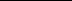 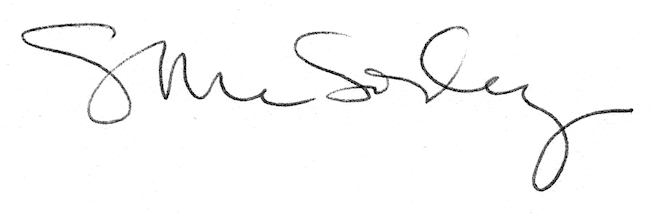 